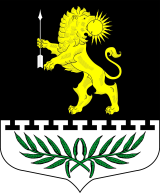 Ленинградская областьЛужский муниципальный районСовет депутатов Серебрянского сельского поселенияРЕШЕНИЕОт 25 ноября 2019 года № 27«Об установлении земельного налогана территории муниципального образованияСеребрянское сельское поселениеЛужского муниципального районаЛенинградской области »В соответствии с Федеральным законом от 06.10.2003 N 131-ФЗ "Об общих принципах организации местного самоуправления в Российской Федерации", Налоговым кодексом Российской Федерации и Уставом муниципального образования муниципального образования Серебрянское сельское поселение, Совет депутатов Серебрянского сельского поселения решил:1. Установить на территории муниципального образования Серебрянское сельское поселение Лужского муниципального района Ленинградской области земельный налог в соответствии с главой 31 Налогового кодекса РФ.2. Установить налоговые ставки в следующих размерах:1) 0,3 процента в отношении земельных участков:отнесенных к землям сельскохозяйственного назначения или к землям в составе зон сельскохозяйственного использования в населенных пунктах и используемых для сельскохозяйственного производства;занятых жилищным фондом и объектами инженерной инфраструктуры жилищно-коммунального комплекса (за исключением доли в праве на земельный участок, приходящейся на объект, не относящийся к жилищному фонду и к объектам инженерной инфраструктуры жилищно-коммунального комплекса) или приобретенных (предоставленных) для жилищного строительства (за исключением земельных участков, приобретенных (предоставленных) для индивидуального жилищного строительства, используемых в предпринимательской деятельности);не используемых в предпринимательской деятельности, приобретенных (предоставленных) для ведения личного подсобного хозяйства, садоводства или огородничества, а также земельных участков общего назначения, предусмотренных Федеральным законом от 29 июля 2017 года N 217-ФЗ "О ведении гражданами садоводства и огородничества для собственных нужд и о внесении изменений в отдельные законодательные акты Российской Федерации";ограниченных в обороте в соответствии с законодательством Российской Федерации, предоставленных для обеспечения обороны, безопасности и таможенных нужд;2) 1,5 процента в отношении прочих земельных участков.3. В соответствии с п. 2 статьи 387 Налогового кодекса РФ установить налоговые льготы в виде: уменьшения налоговой базы на величину кадастровой стоимости 1200 квадратных метров площади земельного участка, предоставленного на основании Законов Ленинградской области от 14 октября 2008 г. № 105-оз и от 17 июля 2018 г. № 75-оз, находящегося в собственности налогоплательщика, следующим категориям налогоплательщиков:1) членов многодетных семей4. Признать отчетными периодами для налогоплательщиков -юридических лиц первый квартал, второй квартал и третий квартал календарного года.5. Налог подлежит уплате налогоплательщиками - юридическими лицами в срок не позднее 1 марта года, следующего за истекшим налоговым периодом. Авансовые платежи по налогу подлежат уплате налогоплательщиками - юридическими лицами в срок не позднее 01 мая, 01, августа, 01 ноября текущего налогового периода.6. Физические лица уплачивают земельный налог в сроки, установленные п. 1 ст. 397 Налогового кодекса Российской Федерации.7. Считать утратившим силу Решение Совета депутатов муниципального образования Серебрянское сельское поселение от  16 мая 2019 года  № 162 «Об установлении земельного налога на территории муниципального образования Серебрянское сельское поселение Лужского муниципального района Ленинградской области».8. Настоящее решение подлежит официальному опубликованию.9. Настоящее решение вступает в силу с 1 января 2020 года, но не ранее чем по истечении одного месяца со дня его официального опубликования в средствах массовой информации и не ранее 1-го числа очередного налогового периода по данному налогу.Глава  Серебрянского сельского поселения,исполняющий  полномочия председателя
совета депутатов                                                                        А.В. Александрова